Протоколзаседания комиссии по включению кандидатов в муниципальную базу данных одарённых детей и молодёжи города Нефтеюганскаот 01.03.2021Присутствовали: члены комиссии по включению кандидатов муниципальную базу данных одарённых детей и молодёжи города Нефтеюганска: Лямова Т.В., Грошева Т.А., Горных М.М., Мумракова Г.А., Боголюбова И.Н. Повестка: рассмотрение документов претендентов на включение в муниципальную базу данных одарённых детей и молодёжи города Нефтеюганска (по итогам 2020 года).   Решение: по итогам рассмотрения представленных документов включить в Базу данных одарённых детей и молодёжи города Нефтеюганска по итогам 2020 года следующих кандидатов:1.В области науки и образования          1.1. Гергелюк Александр Сергеевич, обучающийся 9д класса МБОУ «СОШ №5 «Многопрофильная» (прилагается информация на 21листе, в том числе 1 фотография).          1.2. Калганова Мария Леонидовна, обучающаяся 6а класса МБОУ «СОШ №3 имени А.А. Ивасенко» (прилагается информация на 17 листах, в том числе 1 фотография).1.3. Кеня Милана Юрьевна, обучающаяся 6а класса МБОУ «СОШ №3 имени А.А. Ивасенко» (прилагается информация на 17 листах, в том числе 1фотография).1.4. Клабукова Кристина Николаевна, обучающаяся 10а класса МБОУ «СОШ №5 «Многопрофильная» (прилагается информация на 16 листах, в том числе 1 фотография).1.5. Корелин Антон Андреевич, обучающийся 11м класса МБОУ «СОШ №10» (прилагается информация на 19 листах, в том числе 1 фотография).          1.6. Ласкин Тимофей Ильич, обучающийся 5б класса МБОУ «СОШ №5 «Многопрофильная» (прилагается информация на 15 листах, в том числе 2 фотографии).1.7. Малинова Валерия Юрьевна, обучающаяся 8в класса МБОУ «СОШ № 3 имени А.А. Ивасенко» (прилагается информация на 15 листах). 1.8. Матюхин Павел Сергеевич, обучающийся 11а класса МБОУ «СОШ № 14» (прилагается информация на 18 листах, в том числе 1 фотография).1.9.Никифорова Елизавета Владимировна, обучающаяся 11л класса МБОУ «СОШ № 10» (прилагается информация на 39 листах, в том числе 1фотография).1.10. Панчев Александр Алексеевич, обучающийся 11м класса МБОУ «СОШ №10» (прилагается информация на 38 листах, в том числе 1фотография).1.11. Сивяков Илья Викторович, обучающийся 10м класса МБОУ «СОШ № 10» (прилагается информация на 28 листах, в том числе 1 фотография).          1.12.Тимофеев Кирилл Сергеевич, обучающийся 10а класса МБОУ «СОШ № 2 имени А.И. Исаевой» (прилагается информация на 32 листах, в том числе 1 фотография).     1.13.Федоров Владислав Артурович, обучающийся 9м класса МБОУ «СОШ №10» (прилагается информация на 25 листах, в том числе 1фотография).          1.14. Фролова Ангелина Александровна, обучающаяся 9а класса МБОУ СОШ №1 (прилагается информация на 44 листах, в том числе 1 фотография).            1.15.Холикбердиева Нилуфар Ёкубжоновна, обучающаяся 11б класса МБОУ «СОШ №5 «Многопрофильная» (прилагается информация на 16 листах, в том числе 1 фотография).           1.16. Шаталина Анна Ильинична, обучающаяся 11б класса МБОУ «СОШ №5 «Многопрофильная» (прилагается информация на 03листах, в том числе 1фотография).2.В области культуры и искусства    2.1. Абдрахманова Карина Филюсовна, воспитанница детской телестудии «Фокус» (журналистика, медиа, телевидение) МБУ ЦДО «Поиск» (обучающаяся 7 класса МБОУ «СОШ № 10») (прилагается информация на 11 листах, в том числе 1 фотография).    2.2. Акавова Джаминат Темуровна, обучающаяся 6а класса МБОУ «СОШ № 14» (прилагается информация на 34 листах, в том числе 1 фотография).         2.3. Боброва Кристина Алексеевна, обучающаяся 10б класса МБОУ «СОШ №5 «Многопрофильная» (прилагается информация на 14 листах, в том числе 1фотография).          2.4. Вагина Вероника Андреевна, обучающаяся 5а класса МБОУ «СОШ № 14» (прилагается информация на 58листах, в том числе 1 фотография).          2.5. Гордеева Ксения Васильевна, воспитанница МБУ ЦДО «Дом детского творчества» (обучающаяся 7класса МБОУ «СОШ № 9»)  (прилагается информация на 14 листах, в том числе 1 фотография).2.6. Добренко Валерия Никитична, обучающаяся 4а класса МБОУ «Начальная школа №15» (прилагается информация на 12 листах, в том числе 1фотография).2.7. Земцова Кристина Витальевна, воспитанница МБУ ДО «Дом детского творчества» (обучающаяся 7класса МБОУ «СОШ № 9») (прилагается информация на 20 листах, в том числе 1 фотография).          2.8. Илинбаева Юлиана Владиславовна, обучающаяся 8а класса МБОУ СОШ №1 (прилагается информация на 37 листах, в том числе 1 фотография).2.9. Кондратенко Дарина Владимировна, воспитанница МБУ ДО «Дом детского творчества» (обучающаяся 9 класса МБОУ «СОШ № 9») (прилагается информация на 19 листах, в том числе 1 фотография).2.10. Кривенко Светлана Олеговна, воспитанница МБУ ДО «Дом детского творчества» (обучающаяся 1а класса МБОУ «СОШ № 5 «Многопрофильная») (прилагается информация на 30 листах, в том числе 1 фотография).2.11. Ларина Елизавета Ивановна, воспитанница МБУ ДО «Дом детского творчества», (обучающаяся 6 класса МБОУ «СОШ №13») (прилагается информация на 14 листах, в том числе 1 фотография).2.12.Мамедова Айгун Тофиговна, обучающаяся 5а класса МБОУ «СОШ № 3 им. А.А. Ивасенко» (прилагается информация на 14 листах, в том числе 1 фотография).2.13. Маркова Софья Алексеевна, обучающаяся 10а класса МБОУ СОШ №1 (прилагается информация на 22 листах, в том числе 1 фотография).2.14. Метельков Александр Александрович, обучающийся 6д класса МБОУ «СОШ № 3 им. А.А. Ивасенко» ( прилагается информация на 23 листах, в том числе 1 фотография).2.15.Мусийчук Юлия Ивановна, воспитанница МБУ ДО «Дом детского творчества» (обучающаяся 9 класса МБОУ «СОШ № 9») (прилагается информация на 18 листах, в том числе 1 фотография).2.16. Николаева Анна Игоревна, воспитанница МБУ ДО «Дом детского творчества» (обучающаяся 10 класса МБОУ «СОШ № 2 им А.И. Исаевой») (прилагается информация на 19 листах, в том числе 1 фотография).2.17. Подгорнова Валерия Валерьевна, обучающаяся 10а класса МБОУ «СОШ № 14» (прилагается информация на 40 листах, в том числе 1 фотография).2.18 Понамарева Александра Денисовна, обучающаяся 3а класса МБОУ «СОШ №7» (прилагается информация на 19 листах, в том числе 1 фотография).2.19.Ребенок Ксения Андреевна, воспитанница детской телестудии «Фокус» (журналистика, медиа, телевидение) МБУ ЦДО «Поиск» (обучающаяся 5 класса МБОУ «СОШ № 2 им. А.И.Исаевой») (прилагается информация на 14 листах, в том числе 1 фотография).2.20. Скобелева Ангелина Рустамовна, обучающаяся 10б класса МБОУ СОШ №5 «Многопрофильная» (прилагается информация на 74 листах, в том числе 1 фотография).          2.21. Страшко Никита Максимович, обучающийся 8б класса МБОУ «СОШ № 2 имени А.И. Исаевой» (прилагается информация на 38листах, в том числе 1фотография).          2.22. Трапезников Михаил Юрьевич, обучающийся 3а  класса, МБОУ «СОШ № 7, (прилагается информация на 16 листах, в том числе 1 фотография).         2.23. Федотова Алиса Владимировна, обучающаяся 3в класса МБОУ СОШ №5 «Многопрофильная» (прилагается информация на 29листах, в том числе 1 фотография).2.24. Филатова Елена Артемовна, воспитанница детской телестудии «Фокус» (журналистика, медиа, телевидение) МБУ ЦДО «Поиск» (обучающаяся 7 класса МБОУ «Лицей № 1») (прилагается информация на 13листах, в том числе 1 фотография).2.25. Филинова Полина Ивановна, воспитанница МБУ ДО «Дом детского творчества» (обучающаяся 4класса МБОУ «СОШ № 9») (прилагается информация на 13 листах, в том числе 1 фотография).2.26. Филобок Тамара  Андреевна, воспитанница МБУ ДО «Дом детского творчества» (обучающаяся 7класса МБОУ «СОШ № 9») (прилагается информация на 11 листах, в том числе 1 фотография).2.27. Фомченко Елизавета Артуровна, воспитанница МБУ ДО «Дом детского творчества» (обучающаяся 7класса МБОУ «СОШ № 9») (прилагается информация на 16 листах, в том числе 1 фотография).2.28. Хасанова Камилла Валиевна, обучающаяся 4 а класса МБОУ «СОШ № 7» (прилагается информация на 15 листах, в том числе 1 фотография).2.29. Хуснутдинова Камила Руслановнав, воспитанница МБУ ДО «Дом детского творчества» (обучающаяся 4а класса МБОУ «СОШ № 3 имени А.А. Ивасенко») (прилагается информация на 27 листах, в том числе 1 фотография). 2.30. Черванева Анна-Мария, воспитанница детской телестудии «Фокус» (журналистика, медиа, телевидение) МБУ ЦДО «Поиск» (обучающаяся 4 класса МБОУ «СОШ № 9») (прилагается информация на 10 листах, в том числе 1 фотография).2.31. Штефан Дарья Евгеньевна, воспитанница детской телестудии «Фокус» (журналистика, медиа, телевидение) МБУ ЦДО «Поиск» (обучающаяся 5 класса МБОУ «СОШ № 3») (прилагается информация на 14 листах, в том числе 1 фотография).          2.32. Юрочкина Полина Юрьевна, воспитанница детской телестудии «Фокус» (журналистика, медиа, телевидение) МБУ ЦДО «Поиск» (обучающаяся 6 класса МБОУ «Лицей №1) (прилагается информация на 09 листах, в том числе 1 фотография).3.В области физической культуры и спорта3.1. Гефлинг Марина Алексеевна, обучающаяся 11в класса МБОУ «СОШ № 2 имени А.И. Исаевой» (прилагается информация на 71листе, в том числе 1 фотография).3.2.Насибуллина Венера Ильдусовна, обучающаяся 9а класса МБОУ «СОШ № 2 имени А.И. Исаевой» (прилагается информация на 31листе, в том числе 1 фотография).3.3.Насибуллина Диана Ильдусовна, обучающаяся 4а класса МБОУ «СОШ №14» (прилагается информация на 29листах, в том числе 1 фотография).3.4.Рудзинский Илья Юрьевич, обучающийся 11в класса МБОУ «СОШ № 2 имени А.И. Исаевой»  (прилагается информация на 26листах, в том числе 1 фотография).4. Социально – значимая, общественная деятельность4.1. Акавов Анварбек Эльдарович, обучающийся 6а класса МБОУ «СОШ № 14» (прилагается информация на 81листе, в том числе 1 фотография).4.2.Бессонов Константин Вячеславович, обучающийся 6 класса МБОУ «СОШ №14» (прилагается информация на 27листах, в том числе 1 фотография).4.3. Хакимова Милана Марказовна, обучающаяся 10а класса МБОУ «СОШ № 14» (прилагается информация на 19листах). 	         4.4.Чурбанов Тимофей Юрьевич, обучающийся 9а класса МБОУ «СОШ № 3 имени А.А. Ивасенко» (прилагается информация на 49листах).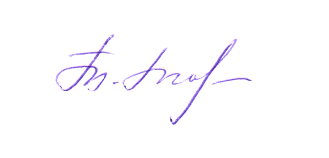 Председатель комиссии                                                                   Т.В.Лямова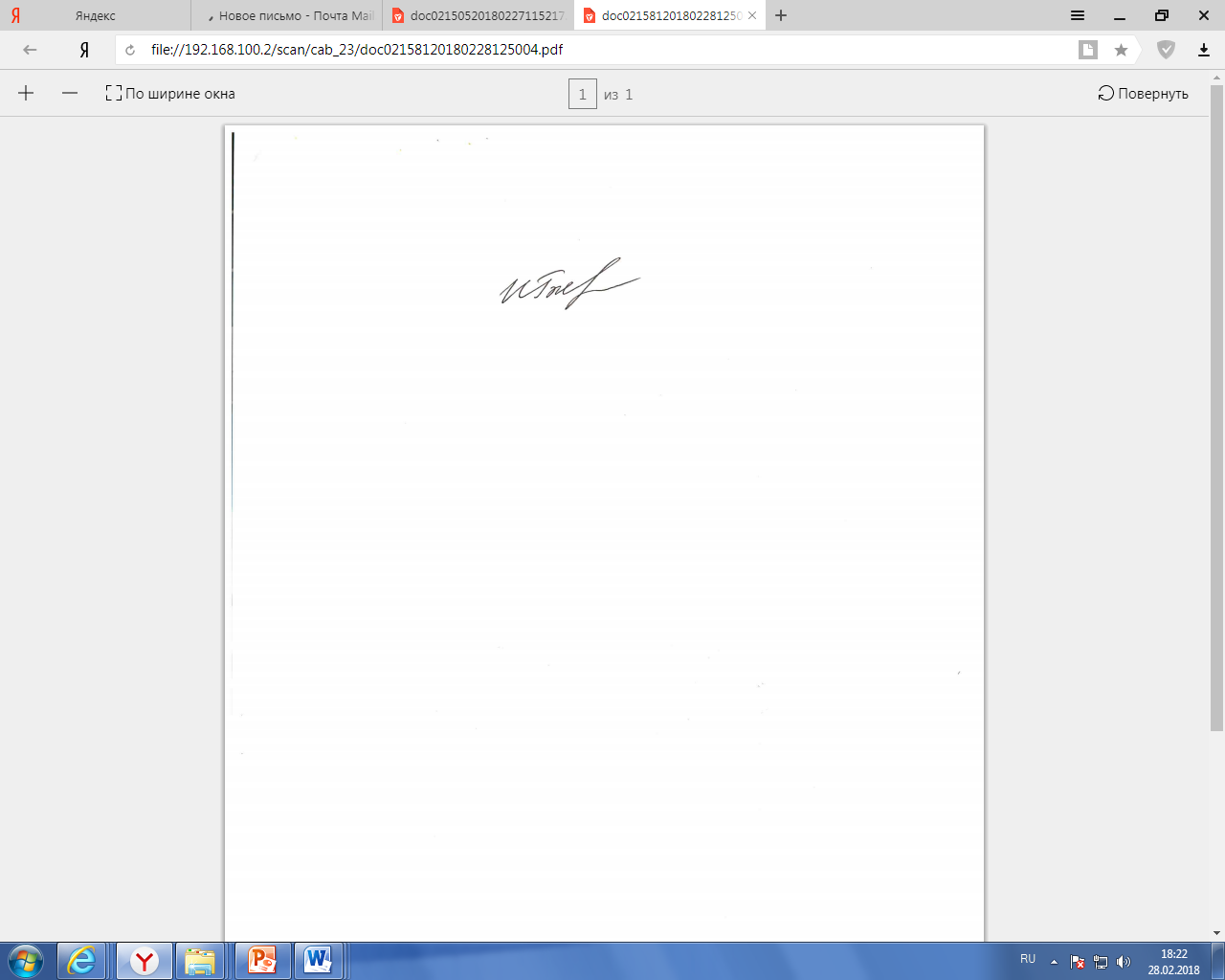 Секретарь комиссии                                                                     И.Н. Боголюбова